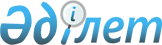 Қазақстан Республикасы Үкіметінің 2002 жылғы 2 қарашадағы № 1164 қаулысының күші жойылды деп тану туралыҚазақстан Республикасы Үкіметінің 2010 жылғы 18 маусымдағы № 617 Қаулысы

      Қазақстан Республикасының Үкіметі ҚАУЛЫ ЕТЕДІ:



      1. «Жалпымемлекеттік статистикалық байқаулар жүргізу және мемлекеттік органдарды статистикалық және талдау ақпаратымен қамтамасыз ету тәртібін бекіту туралы» Қазақстан Республикасы Үкіметінің 2002 жылғы 2 қарашадағы № 1164 қаулысының (Қазақстан Республикасының ПҮАЖ-ы, 2002 ж., № 38, 393-құжат) күші жойылды деп танылсын.



      2. Осы қаулы алғаш рет ресми жарияланған күнінен бастап қолданысқа енгізіледі.      Қазақстан Республикасының

      Премьер-Министрі                                  К. Мәсімов
					© 2012. Қазақстан Республикасы Әділет министрлігінің «Қазақстан Республикасының Заңнама және құқықтық ақпарат институты» ШЖҚ РМК
				